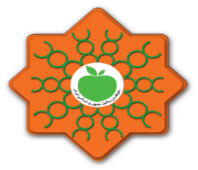 ملاحظاتتا حدودیخیر بله معیار سنجش نحوه سنجش سوال ردیف مراقب سلامت/ بهورز جهت هر 20 خانوار بر اساس دستورالعمل رابط سلامت محله جذب نمایدمشاهده و بررسی مستنداتآیا مراقب سلامت / بهورز برای خانوارهای تحت  پوشش رابط سلامت محله جذب کرده است؟1بررسی مستندات طرح درس و برنامه ریزی آموزشی مجموعه آموزشی رابطان سلامت محلهمشاهده گواهی شرکت در دورهآیا مراقب سلامت/ بهورز کارگاه آموزشی تربیت مربیان رابطان سلامت را گذرانده است؟2مراقب سلامت یا بهورز لازم است پیگیری خدمات را از طریق سامانه سیب استخراج و توسط خودش یا با همکاری رابطان سلامت انجام دهدمشاهده و بررسی مستنداتآیا پیگیری مراقبت های بهداشتی  با کمک رابط سلامت محله توسط مراقب سلامت / بهورز انجام می شود؟3مراقب سلامت لازم است فایل های بخش های کتاب مقدماتی را در اختیار رابط سلامت قرار دهد و پس از پایان هر بخش در سامانه سیب و پرونده مجازی رابط سلامت ثبت نمایدمشاهده و بررسی مستنداتآیا مراقب سلامت / بهورز دوره آموزشی کتاب مقدماتی را جهت رابطان سلامت محله برگزار کرده است4مراقب سلامت لازم است بر اساس دستورالعمل جهت هر رابط سلامت یک پرونده مجازی در رایانه مرکز تشکیل دهدمشاهده و بررسی مستنداتآیا مراقب سلامت / بهورزجهت هر رابط سلامت بر اساس دستورالعمل پرونده مجازی تشکیل داده است؟5کلاس های رابطان سلامت هفته ای یکبار توسط یکی از مراقبین پایگاه یا در شرایط اپیدمی بصورت مجازی برگزار شودمشاهده و بررسی مستنداتآیا مراقب سلامت کلاس های آموزشی رابطان سلامت را بر اساس دستورالعمل برگزار می کند؟6